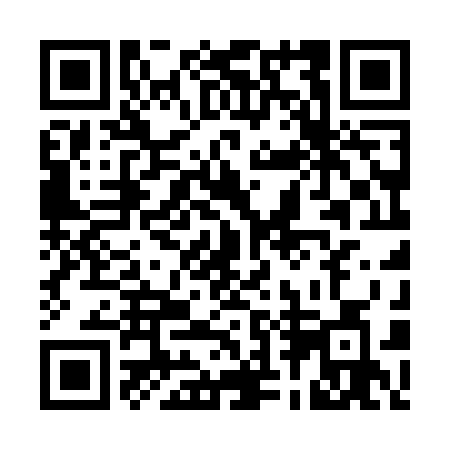 Prayer times for Deutsch–Wagram, AustriaMon 1 Apr 2024 - Tue 30 Apr 2024High Latitude Method: Angle Based RulePrayer Calculation Method: Muslim World LeagueAsar Calculation Method: ShafiPrayer times provided by https://www.salahtimes.comDateDayFajrSunriseDhuhrAsrMaghribIsha1Mon4:426:3112:574:327:259:082Tue4:396:2912:574:327:269:093Wed4:376:2712:574:337:289:114Thu4:346:2512:574:347:299:135Fri4:326:2312:564:357:309:156Sat4:296:2112:564:357:329:177Sun4:276:1912:564:367:339:198Mon4:246:1712:554:377:359:219Tue4:226:1512:554:377:369:2310Wed4:196:1312:554:387:389:2511Thu4:166:1112:554:397:399:2712Fri4:146:0912:544:397:419:2913Sat4:116:0712:544:407:429:3114Sun4:096:0512:544:417:449:3315Mon4:066:0312:544:417:459:3516Tue4:036:0112:534:427:469:3717Wed4:015:5912:534:427:489:3918Thu3:585:5712:534:437:499:4119Fri3:565:5612:534:447:519:4320Sat3:535:5412:534:447:529:4521Sun3:505:5212:524:457:549:4822Mon3:485:5012:524:457:559:5023Tue3:455:4812:524:467:579:5224Wed3:425:4612:524:477:589:5425Thu3:405:4512:524:478:009:5626Fri3:375:4312:514:488:019:5927Sat3:345:4112:514:488:0210:0128Sun3:315:3912:514:498:0410:0329Mon3:295:3812:514:498:0510:0630Tue3:265:3612:514:508:0710:08